Supplementary File 1Dissecting molecular network structures using a network subgraph approach Methods	Supplementary File 1 – Supplementary Table S1 summarizes the nodes, edges and subgraph-associated node information for the 17 cancer networks. Besides the ‘Hepatocellular carcinoma’ and ‘Prostate cancer’ networks, the percentages of nodes associated with subgraphs are more than 70%. The results suggest that genes embedded in the 3-node subgraphs and 4-node subgraphs account for the major portion of the cancer networks.	We noticed that a few of the networks’ KGML files have missing information. Feedback loop information is not recorded in the KGML, but it is displayed on the KEGG webpage. For instance, the ‘Signaling pathways regulating pluripotency of stem cells’ pathway consists of the feedback regulatory relations among three genes, Nanog, Oct4 and Sox2. The KGML file provides the regulatory relations among Oct4  Nanog  Sox2 but not Nanog  Oct4  Sox2. To remedy this problem, we have to examine each analyzed network manually, and insert the missing information back in the KGML files.Supplementary Table S1. List of the nodes, edges and subgraph-associated nodes information for the 17 cancer networks we studied.Supplementary Table S2. List of nodes, edges and subgraph-associated nodes information for the 46 STNs we studied.Supplementary Table S3. List of the nodes, edges and subgraph-associated nodes information for the nine cellular processes we studied.Supplementary Table S4.  Subgraph identification tool – the PatternFinder algorithmSupplementary Table S5. Algorithm for finding a unique identifier for the 3-node subgraphsSupplementary Table S6. The results of the lower (Emin) and upper (Emax) bounds of the nine graph energies and ratios for the 3-node subgraphs and 4-node subgraphs.The symbol ‘*’ means Emin is given by the second smallest graph energy ESupplementary Table S7. The results of the correlation strength (SRCC) between graph complexity and graph energy for the 3-node subgraphs and 4-node subgraphs.* Bold-faced and italic numbers denote the maximum SRCC for 3-node subgraphs and 4-node subgraphs among the nine energies.Supplementary Table S8. The results of the correlation strength (including minimum, maximum and ranges) between graph complexity and graph energy for the 3-node subgraphs and 4-node subgraphs.Supplementary Table S9.  The top seven most frequently found 3-node subgraphs and 4-node subgraphs for cancer networks.SIM denotes simple input module, MIM denotes multiple input module, FFL denotes feed-forward loopSupplementary Table S10.  The top seven most frequently found 3-node subgraphs and 4-node subgraphs for STNs.Supplementary Table S11.  The top seven most frequently found 3-node subgraphs and 4-node subgraphs for cellular processes.Supplementary Table S12.  The results of the cutoffs, maximum graph energies and ratios for the 3-node subgraph and 4-node subgraph found in the 17 cancer networks.ratio = cutoff / maxSupplementary Table S13.  The results of the cutoffs, maximum graph energies and ratios for the 3-node subgraph and 4-node subgraph found in the 46 STNs.ratio = cutoff / maxSupplementary Table S14.  The results of the cutoffs, maximum graph energies and ratios for the 3-node subgraph and 4-node subgraph found in the nine cellular processes.ratio = cutoff / maxSupplementary Table S15. The results of N3, N4, H3R and H4R for 46 STNs.Supplementary Table S16. The results of N3, N4, H3R and H4R for nine cellular processes.The symbols * and ¶ denote the minimum and maximum of normalized Shannon entropy respectively.Supplementary Table S17. The ranges of H3R and H4R for cancer networks, STNs and cellular processes.Cancer networksnodesedgessubgraph-associated nodesAcute myeloid leukemia [hsa05221]4353100%Basal cell carcinoma [hsa05217]232091.3%Breast cancer [hsa05224]636081.0%Choline metabolism in cancer [hsa05231]373473.0%Chronic myeloid leukemia [hsa05220]473978.7%Colorectal cancer [hsa05210]483977.1%Endometrial cancer [hsa05213]372778.4%Gastric cancer [hsa05226]735171.2%Glioma [hsa05214]363686.1%Hepatocellular carcinoma [hsa05225]824964.6%Melanoma [hsa05218]282589.3%Non-small cell lung cancer [hsa05223]434383.7%Pancreatic cancer [hsa05212]504692.0%Pathways in cancer [hsa05200]15219794.7%Prostate cancer [hsa05215]533867.9%Renal cell carcinoma [hsa05211]402772.5%Small cell lung cancer [hsa05222]483475.0%STNnodesedgessubgraph-associated nodesAdipocytokine signaling pathway [hsa04920]364391.7%AMPK signaling pathway [hsa04152]615275.4%Apelin signaling pathway [hsa04371]555685.5%B cell receptor signaling pathway [hsa04662]464473.9%Calcium signaling pathway [hsa04020]442854.5%cAMP signaling pathway [hsa04024]747190.5%cGMP-PKG signaling pathway [hsa04022]595283.1%Chemokine signaling pathway [hsa04062]515894.1%C-type lectin receptor signaling pathway [hsa04625]759096.0%ErbB signaling pathway [hsa04012]538298.1%Estrogen signaling pathway [hsa04915]343388.2%Fc epsilon RI signaling pathway [hsa04664]403575.0%FoxO signaling pathway [hsa04068]746991.9%Glucagon signaling pathway [hsa04922]453868.9%GnRH signaling pathway [hsa04912]403890.0%Hedgehog signaling pathway [hsa04340]2335100.0%HIF-1 signaling pathway [hsa04066]625383.9%Hippo signaling pathway [hsa04390]786076.9%Insulin signaling pathway [hsa04910]636987.3%Jak-STAT signaling pathway [hsa04630]343497.1%MAPK signaling pathway [hsa04010]11516398.3%mTOR signaling pathway [hsa04150]677283.6%Neurotrophin signaling pathway [hsa04722]7411295.9%NF-kappa B signaling pathway [hsa04064]1017669.3%NOD-like receptor signaling pathway [hsa04621]11413184.2%Notch signaling pathway [hsa04330]271663.0%Oxytocin signaling pathway [hsa04921]525688.5%p53 signaling pathway [hsa04115]535788.1%Phosphatidylinositol signaling system [hsa04070]306090.0%Phospholipase D signaling pathway [hsa04072]514584.3%PI3K-Akt signaling pathway [hsa04151]907776.7%PPAR signaling pathway [hsa03320]515598.0%Prolactin signaling pathway [hsa04917]394497.4%Rap1 signaling pathway [hsa04015]818881.5%Ras signaling pathway [hsa04014]689695.6%Relaxin signaling pathway [hsa04926]556889.1%RIG-I-like receptor signaling pathway [hsa04622]564058.9%Sphingolipid signaling pathway [hsa04071]555181.8%T cell receptor signaling pathway [hsa04660]676776.1%TGF-beta signaling pathway [hsa04350]503874.0%Thyroid hormone signaling pathway [hsa04919]655675.4%TNF signaling pathway [hsa04668]774854.5%Toll-like receptor signaling pathway (hsa 04620)739190.0%VEGF signaling pathway [hsa04370]2832100.0%Wnt signaling pathway [hsa04310]698495.7%Cell cyclenodesedgessubgraph-associated nodesAdherens junction [hsa04520]838084.6%Apoptosis [hsa04210]8813289.8%Cell cycle [hsa04110]957961.1%Cellular senescence [hsa04218]8710478.2%Focal adhesion [hsa04510]6110198.4%Gap junction [hsa04540]3456100.0%Necroptosis [hsa04217]667789.4%Regulation of actin cytoskeleton [hsa04810]687582.4%Signaling pathways regulating pluripotency of stem cells [hsa04550]676458.2%There are many network motif detection tools, such as, FANMOD, MAVISTO, MFINDER, NetMatch and SNAVI. As we have reported that those tools have a few limitations1 on motif identification: (i) the motifs may not be recoverable due to the use of randomize algorithm, and (ii) nodes’ identities were missing.An algorithm named PatternFinder was developed to identify: (i) functional subgraphs embedded in the 3-node subgraphs and 4-node subgraphs, and (ii) subgraphs compose of three nodes and four nodes in a network2. The advantage of PatternFinder is its ability to identify subgraphs that are not identified by MFINDER. As shown in Supplementary Figure 1, given the ”Input network”, PatternFinder is able to identify two four-node subgraphs, i.e. subgraph ‘id_904’ and subgraph ‘id_906’, whereas MFINDER can identify subgraph ‘id_906’ only. It is because MFINDER recognizes subgraph ‘id_904’ is a subgraph of subgraph ‘id_906’. In other words, PatternFinder is able to identify subgraphs embedded in a subgraph.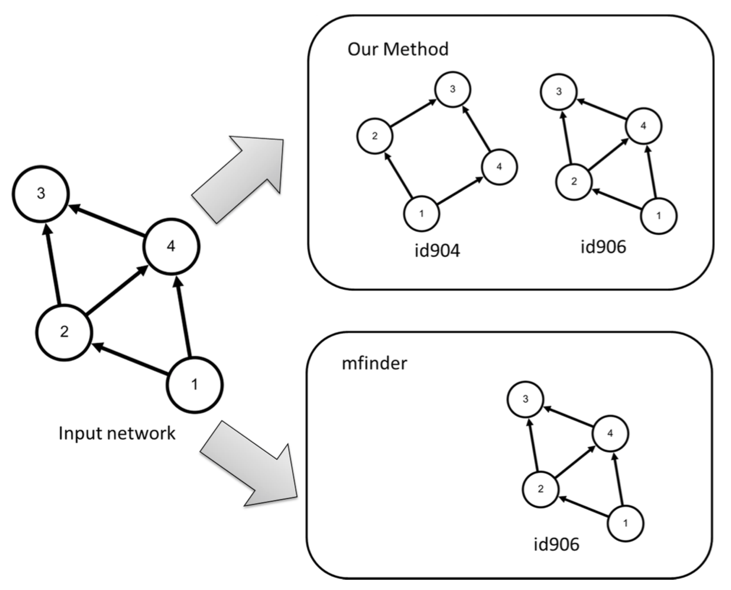 Supplementary Figure 1. A comparison of two subgraph identification algorithms: mfinder and PatternFinder. PatternFinder was designed to identify subgraphs within a subgraph.	In the following, a 4-node subgraph is used as an example to illustrate the basic concept behind the PatternFinder algorithm. Given a network called ‘net’ composes of 20 nodes, an adjacency matrix can be constructed. Let n denotes the total number of nodes. Assuming that we want to identify a subgraph which is denoted by the integer ‘2204’, then PatternFinder read in the ‘2204’ pattern. This subgraph composes of four nodes and five edges, where the edges are denoted by , , ,  and . Starting from node A, PatternFinder begins to examine the following patterns: (i) is node A and node B connect with an edge , (ii) is node B and node C connect with an edge , (iii) is node C and node D connect with an edge , and (iv) is node D and node A connect with an edge , and node D and node B connect with an edge .  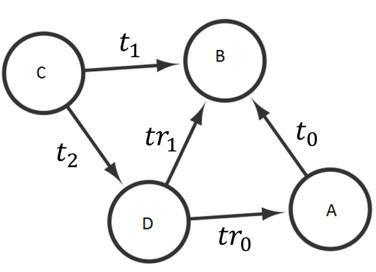 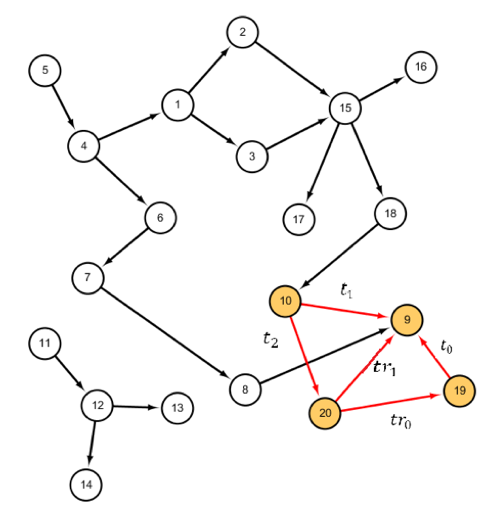 Supplementary Figure 2. (a) an input network named ‘net’ composes of 20 nodes, where nodes 9, 10, 19 and 20 form a 4-node subgraph and (b) a 4-node subgraph with an accession ID ‘id_2204’Starting from the network named ‘net’, the algorithm begins the search from node 1 and labels it as node A. Node 1 and node 2 or node B are linked, the edge is denoted by edge(1, 2). The algorithm continues to search if there is a node links to node B, if not, the algorithm will relabel node B to node 3 and repeat the search. From Supplementary Figure 2, it was found that A=19, B=9, C=10, and D=20 are connected by three edges, i.e. edge(19,9)= , edge(9,10)=, edge(10,20)= , hence, four nodes are identified. However, according to the ‘id_2204’ subgraph, there are two more edges need to be determined, i.e. edge(20,9)= and edge(20,19)=. The computational time complexity of the algorithm PatternFinder is O(n4).ReferencesHsieh, W. T. et al. Transcription factor and microRNA-regulated network motifs for cancer and signal transduction networks. BMC Systems Biology. 9(1), S5 (2015).Li, H. X. In silico study of significant network motifs in the cancer networks. Master Thesis, National Formosa University, Taiwan (2016). Advisor: Huang, C. H., co-advisor: Ng, K. L.The following algorithm is used to derive the subsets of parameters (energy parameters in ES, r and CC), which could separate the most number of subgraph types. In this algorithm, ES denotes the set of the graph energy parameters.Input:ES={E1, E2, … , E6}, parameter r, parameter CC and all of the thirteen 3-node subgraphs;Output:  Fingerprint parameter set MS for the 3-node subgraph;Step 1:  For each parameter (energy parameter in ES, parameters r or CC), generate 13 sets corresponding to the 13 subgraph types; that is, one set corresponds to one subgraph type;Step 2:  For each parameter, calculate the corresponding values for all of the 13 subgraph types, and merge the corresponding sets generated in Step 1 into one set if they have the same computed value (this means the corresponding subgraph types cannot be distinguished by this parameter);Step 3:  MS={CC};Step 4:  For the current sets of parameter CC, if any set has more than one element (subgraph type) and some of the corresponding subgraph types can be distinguished by parameter r, then divide the set into the corresponding disjoint sets;Step 5:  MS=MS;Step 6:  Find the element in ES called Ei, which can separate the highest number of sets for the current sets of parameter CC; return MS=MS;ELEQEAAtLLtQQtALtAQtLQt3-nodeEmin0.002.672.671.414.324.321.411.413.83Emax4.008.008.004.0012.0012.006.476.9311.21ratio2.00 *3.003.003.052.782.784.594.912.934-nodeEmin0.004.504.501.736.366.361.731.735.61Emax618186242410.9411.922.94ratio3.004.004.003.473.773.776.326.884.09ELEQEAAtLLtQQtALtAQtLQt3-nodeCC-0.0030.2240.1710.0320.270*0.188-0.0230.0620.257KC0.4840.6850.6980.6170.779*0.7480.3590.6040.7734-nodeCC0.3320.6300.6140.4530.686*0.6510.3840.4520.670KC0.6020.7640.7660.7120.7710.7820.6480.6840.773*minimummaximumrange3-node(CC, energy)-0.0230.2700.293(KC, energy)0.3590.7790.4204-node(CC, energy)0.3320.6860.354(KC, energy)0.6020.7820.180IDaverage probabilityrName, embedded subgraph ID3-node160.421-1/2SIM2120.414-1/2Cascade3360.152-1/2MIM4380.0091-1FFL, 12, 365740.00221/3126140.00161/367980.00092-13-cycle, 124-node1140.224-1/3SIM23280.158-1/3Cascade3280.148-1/3-4740.137-1/3-5760.100-1/3MIM63920.099-1/3-72800.0864-1/3-rankIDaverage probabilityrName & embedded subgraph ID3-node1120.402-1/2Cascade260.380-1/2SIM3360.194-1/2MIM4380.0154-1FFL, 12, 365140.003601/366740.002501/312, 367980.00138-1124-node1140.260-1/3SIM2280.150-1/3-3740.127-1/3null43280.112-1/3Cascade52800.103-1/3-6760.0932-1/3MIM73920.0908-1/3-rankIDaverage probabilityrName & embedded subgraph ID3-node1120.443-1/2Cascade2360.316-1/2MIM360.183-1/2SIM4380.0206-1FFL, 12, 365740.01671/312, 366140.007901/367460.00250-1/26, 12, 14, 36, 384-node13920.159-1/3-23280.145-1/3Cascade3760.121-1/3MIM42800.120-1/3-521840.115-1/3MIM6740.0990-1/3-7280.0861-1/3-energyELEQEAAtLLtQQtALtAQtLQt3-nodecutoff34.2924.46436.2926.4644.2524.3636.012max488412126.4726.92811.21ratio0.7500.5370.5580.7500.5240.5390.6570.6300.5364-nodecutoff4.009.009.004.0012.5412.445.7235.72312max618186242410.9411.922.94ratio0.6670.5000.5000.6670.5230.5180.5230.4810.523ELEQEAAtLLtQQtALtAQtLQt3-nodecutoff3.0625.3335.563.2368.2438.2474.7625.0227.586max488412126.4726.92811.21ratio0.7660.6670.6950.8090.6870.6870.7360.7250.6774-nodecutoff4.39510.5810.644.70514.2314.237.4537.7313.68max618186242410.9411.922.94ratio0.7330.5880.5910.7840.5930.5930.6810.6500.596ELEQEAAtLLtQQtALtAQtLQt3-nodecutoff488412126.4726.92811.21max488412126.4726.92811.21ratio1111111114-nodecutoff4.11610.510.54.3614.2614.216.8157.0713.28max618186242410.9411.922.94ratio0.6860.5830.5830.7270.5940.5920.6230.5940.579STNN3H3RN4H4RAdipocytokine_signaling_pathway_[hsa04920]1180.4263860.414AMPK_signaling_pathway_[hsa04152]2620.34518300.308Apelin_signaling_pathway_[hsa04371]1270.3723580.351B_cell_receptor_signaling_pathway_[hsa04662]960.4193110.411Calcium_signaling_pathway_[hsa04020]600.4061240.382cAMP_signaling_pathway_[hsa04024]3530.21722890.142cGMP-PKG_signaling_pathway_[hsa04022]2020.29010020.209Chemokine_signaling_pathway_[hsa04062]1440.4125080.391C-type_lectin_receptor_signaling_pathway_[hsa04625]2390.4867160.449ErbB_signaling_pathway_[hsa04012]3750.44220540.433Estrogen_signaling_pathway_[hsa04915]490.365970.332Fc_epsilon_RI_signaling_pathway_[hsa04664]870.4513210.427FoxO_signaling_pathway_[hsa04068]9020.389121740.268Glucagon_signaling_pathway_[hsa04922]780.3261820.270GnRH_signaling_pathway_[hsa04912]760.3232120.315Hedgehog_signaling_pathway_[hsa04340]1470.5187520.484HIF-1_signaling_pathway_[hsa04066]4070.12033820.034Hippo_signaling_pathway_[hsa04390]1620.4465110.371Insulin_signaling_pathway_[hsa04910]1880.4526590.431Jak-STAT_signaling_pathway_[hsa04630]1790.3988940.318MAPK_signaling_pathway_[hsa04010]7450.45142800.436mTOR_signaling_pathway_[hsa04150]2090.4838010.488Neurotrophin_signaling_pathway_[hsa04722]5250.43229570.427NF-kappa_B_signaling_pathway_[hsa04064]3040.44315860.325NOD-like_receptor_signaling_pathway_[hsa04621]5660.45428510.426Notch_signaling_pathway_[hsa04330]640.3441960.310Oxytocin_signaling_pathway_[hsa04921]1540.3764560.373p53_signaling_pathway_[hsa04115]7100.30198410.217Phosphatidylinositol_signaling_system_[hsa04070]2900.65218920.625Phospholipase_D_signaling_pathway_[hsa04072]1060.3882640.386PI3K-Akt_signaling_pathway_[hsa04151]3080.40319560.364PPAR_signaling_pathway_[hsa03320]9680.64346080.159Prolactin_signaling_pathway_[hsa04917]1700.3808840.345Rap1_signaling_pathway_[hsa04015]5700.48557070.397Ras_signaling_pathway_[hsa04014]4790.41333370.412Relaxin_signaling_pathway_[hsa04926]1700.3955580.392RIG-I-like_receptor_signaling_pathway_[hsa04622]1010.4423550.427Sphingolipid_signaling_pathway_[hsa04071]1150.4053010.400T_cell_receptor_signaling_pathway_[hsa04660]1760.4876760.478TGF-beta_signaling_pathway_[hsa04350]750.4141700.392Thyroid_hormone_signaling_pathway_[hsa04919]2070.3388480.344TNF_signaling_pathway_[hsa04668]840.3501720.343Toll-like receptor signaling pathway [hsa04620]1460.4604090.457VEGF_signaling_pathway_[hsa04370]840.3762780.358Wnt_signaling_pathway_[hsa04310]4260.44825290.435Cellular processesN3H3RN4H4RAdherens_junction_[hsa04520]3620.53922730.524Apoptosis_[hsa04210]5670.46332140.450Cell_cycle_[hsa04110]2050.4197800.402Cellular_senescence_[hsa04218]1860.4085950.369Focal_adhesion_[hsa04510]3590.47417590.455Gap_junction_[hsa04540]970.361*3030.336*Necroptosis_[hsa04217]3360.55624710.525Regulation_of_actin_cytoskeleton_[hsa04810]1930.4497270.409Signaling_pathways_regulating_pluripotency_of_stem_cells_[hsa04550]850.614 ¶1820.532¶Network typerange of H3Rrange of H4Rcancer networks0.323 ~ 0.493 = 0.1700.273 ~ 0.483 = 0.210STN0.120 ~ 0.652 = 0.5320.034 ~ 0.625 = 0.622cellular processes0.361 ~ 0.614 = 0.2530.336 ~ 0.532 = 0.196